УкраїнаЧОРНОМОРСЬКИЙ   МІСЬКИЙ  ГОЛОВАР О З П О Р Я Д Ж Е Н Н Я      20.07.2022                                                               209        Відповідно  до поданих заяв міському  голові  від  жителів міста  про надання матеріальної допомоги на лікування, згідно з п.3.5 р. ІІІ заходів Міської цільової програми соціального захисту та надання соціальних послуг населенню Чорноморської територіальної  громади  на 2021-2025  роки,  затвердженої  рішенням  Чорноморської міської  ради Одеського району Одеської області від 24.12.2020  № 16-VIII, враховуючи рекомендації засідання міської координаційної ради з питань соціального захисту малозабезпечених верств населення, протокол від 18.07.2022  № 13, керуючись ст. ст. 42, 64 Закону України «Про місцеве самоврядування в Україні»,        1. Надати одноразову матеріальну  допомогу з коштів бюджету Чорноморської міської територіальної громади,  передбачених  на  соціальний  захист  населення:         2. Фінансовому управлінню Чорноморської міської ради Одеського району Одеської області (Ольга Яковенко) перерахувати управлінню соціальної політики Чорноморської міської ради Одеського району Одеської області матеріальну допомогу в сумі 69369,30  грн, в тому числі поштовий збір, за рахунок коштів бюджету Чорноморської міської територіальної громади, передбачених на соціальний захист населення.        3. Управлінню соціальної політики Чорноморської міської ради Одеського району Одеської області (Тетяна Прищепа)  виплатити вказані суми громадянам.        4. Контроль    за    виконанням    даного    розпорядження    покласти на заступника міського голови Наталю Яволову.            Міський голова                                                                                  Василь ГУЛЯЄВ Про    надання    матеріальної    допомоги  -Баришевій Галині Яковлівні1000грн-Богуш Жанні Семенівні3000грн-Герасимовій Тетяні Павлівні1500грн-Горьковій Меланії Григорівні1500грн-Жук Людмилі Михайлівні3000грн-Земко Катерині Юріївні2000грн-Колесниковій Клавдії Василівні1500грн-Колієвій Іді Степанівні1500грн-Кравченко Валентині Іванівні1500грн-Кравченко Любові Денисівні1500грн-Макєєву Миколі Леонідовичу3000грн-Маковському Івану Сергійовичу10000грн-Малиновській Наталі Іванівні5000грн-Морозовій Наталі Іованівні1500грн-Осінній Ользі Олександрівні1000грн-Павловій Любові Миколаївні1500грн-Паламарчук Любові Костянтинівні2000грн-Паляниці Анжелі Іванівні3000грн -Панкєєву Володимиру Григоровичу3000грн-Посній Надії Федотівні3000грн-Сікорській Тетяні Ігнатівні1500грн-Сокор Любові Іванівні1500грн-Сокору Олегу Миколайовичу3000грн-Сосницькому Олександру Філаретовичу1500грн-Спасібуховій Галині Павлівні3000грн-Старчиловій Ользі Павлівні1800грн-Трачук Раїсі Кирилівні1500грн-Цеховській Тетяні Михайлівні3000грн-Шкрабко Ніні Іванівні1500грн 69300грн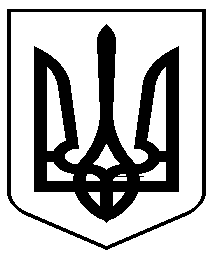 